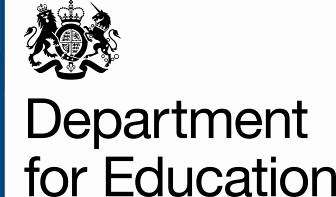 If you would prefer to respond online to this consultation please use the following link: https://www.education.gov.uk/consultationsIn November 2014 the Department for Education published the statement of knowledge and skills for Approved Child and Family Practitioners written by the Chief Social Worker for children and families.This consultation is on two additional new draft statements of knowledge and skills on child and family social work, one for practice supervisors and one for practice leaders.These statements will be part of a new national, practice focused, career pathway. Practice supervisors and practice leaders will be assessed against them to provide clarity about the quality of practice that can be expected from those who hold these accreditations.Information provided in response to this consultation, including personal information, may be subject to publication or disclosure in accordance with the access to information regimes, primarily the Freedom of Information Act 2000 and the Data Protection Act 1998.If you want all, or any part, of your response to be treated as confidential, please explain why you consider it to be confidential.If a request for disclosure of the information you have provided is received, your explanation about why you consider it to be confidential will be taken into account, but no assurance can be given that confidentiality can be maintained. An automatic confidentiality disclaimer generated by your IT system will not, of itself, be regarded as binding on the Department.The Department will process your personal data (name and address and any other identifying material) in accordance with the Data Protection Act 1998, and in the majority of circumstances, this will mean that your personal data will not be disclosed to third parties.If your enquiry is related to the DfE e-consultation website or the consultation process in general, you can contact the Ministerial and Public Communications Division by e-mail: consultation.unit@education.gsi.gov.uk or by telephone: 0370 000 2288 or via the Department's 'Contact Us' page.Please specify the category which best describes you as a respondent. If other, please specify.1 Is there anything else that should be included in the statement which sets out what a practice leader needs to know and be able to do?2 Is there anything else that should be included in the statement which sets out what a practice supervisor needs to know and be able to do?Thank you for taking the time to let us have your views. We do not intend to acknowledge individual responses unless you place an 'X' in the box below.Here at the Department for Education we carry out our research on many different topics and consultations. As your views are valuable to us, please confirm below if you would be willing to be contacted again from time to time either for research or to send through consultation documents?All DfE public consultations are required to meet the Cabinet Office Principles on ConsultationThe key Consultation Principles are:departments will follow a range of timescales rather than defaulting to a 12-week period, particularly where extensive engagement has occurred beforedepartments will need to give more thought to how they engage with and use real discussion with affected parties and experts as well as the expertise of civil service learning to make well informed decisions departments should explain what responses they have received and how these have been used in formulating policyconsultation should be ‘digital by default’, but other forms should be used where these are needed to reach the groups affected by a policythe principles of the Compact between government and the voluntary and community sector will continue to be respected.If you have any comments on how DfE consultations are conducted, please email: consultation.unit@education.gsi.gov.ukThank you for taking time to respond to this consultation.Completed responses should be sent to the address shown below by 1 September 2015Send by post to:Jan NayeemSanctuary BuildingsGreat Smith StreetLondonSW1P 3BTSend by e-mail to:  KnowledgeandSkills2015.CONSULTATION@education.gsi.gov.uk.Consultation Response FormConsultation closing date: 1 September 2015
Your comments must reach us by that dateKnowledge and skills: practice leaders and practice supervisors Social WorkerLocal authority or representative bodyHigher education or further education institutionUniversity/FE ProviderVoluntary and Community Sector OrganisationParentCarerFamily MemberChild or Young PersonOther employer of social workers (private, voluntary and independent)Child and family social workerSocial worker in adult settingSupervising social workerOtherYesNoNot SureYesNoNot SureYesNo 